				 บันทึกข้อความ 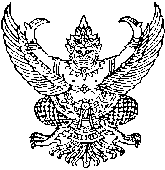 ส่วนราชการ	สำนักปลัด เทศบาลตำบลกุดชมภู อำเภอพิบูลมังสาหาร  จังหวัดอุบลราชธานีที่   อบ 74801/   	                     วันที่  17  พฤษภาคม  2564เรื่อง    การจัดทำแผนแม่บทระบบเทคโนโลยีสารสนเทศ ของเทศบาลตำบลกุดชมภู เรียน	นายกเทศมนตรีตำบลกุดชมภูด้วยปัจจุบัน การสื่อสารไร้พรมแดนเกิดขึ้นทั่วภูมิภาค สืบเนื่องจากการเติบโตของเทคโนโลยีสารสนเทศทำให้เกิดการขยายตัวของเศรษฐกิจ และชุมชนอย่างรวดเร็ว ดังนั้น ในการเตรียมการรับมือการเติบโตของสิ่งเหล่านี้ ให้ทันต่อโลกปัจจุบัน และ เตรียมการรับมือการเปลี่ยมแปลงเทคโนโลยีสมัยใหม่ ในอนาคตอีกทางหนึ่งด้วย ในการนี้ เพื่อเป็นการตอบสนองและเตรียมการรับมือการเติมโตของระบบสารสนเทศดังกล่าว และเพื่อให้มีผู้รับผิดชอบในการดูแล  ปรับปรุง และแก้ไข ระบบสารสนเทศในองค์กร จึงเห็นควร แต่งตั้งคณะทำงานระบบเทคโนโลยีสารสนเทศ ของเทศบาลตำบลกุดชมภู เพื่อใช้ในการพัฒนาเทคโนโลยีสารสนเทศของเทศบาลตำบลกุดชมภูให้มีประสิทธิภาพมากยิ่งขึ้น ต่อไป  	จึงเรียนมาเพื่อโปรดพิจารณา 						(ลงชื่อ)   				                                        (นางมยุรา    โมกข์ศาสตร์)                                       นักประชาสัมพันธ์ความคิดเห็นของหัวหน้าฝ่ายอำนวยการ .........................................................................................................................................................................................................................................................................................................................................................................						    ( ลงชื่อ )                                                                                ( นางจรินทิพย์  พันนาภพ  )                                                                                    หัวหน้าฝ่ายอำนวยการความคิดเห็นของหัวหน้าสำนักปลัด .........................................................................................................................................................................................................................................................................................................................................................................						        ( ลงชื่อ )                                                                                     ( นางวริศรา    โพธิ์งาม )                                                                                         หัวหน้าสำนักปลัด                                                                                                                  ความคิดเห็น/...-2-ความคิดเห็นของปลัดเทศบาล ..........................................................................................................................................................................................................................................................................................................................................................................		                                (ลงชื่อ)				                      	 ( นายอภิชาติ  เศรษฐมาตย์ )  	             		     						   ปลัดเทศบาลตำบลกุดชมภู									ข้อสั่งการ นายกเทศมนตรีตำบลกุดชมภู ..........................................................................................................................................................................................................................................................................................................................................................................		                              (ลงชื่อ)				                      	( นายมนตรี   ศรีคำภา )  	             		     					         นายกเทศมนตรีตำบลกุดชมภู	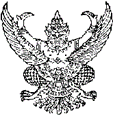  คำสั่งเทศบาลตำบลกุดชมภู   ที่          / 2564 เรื่อง  แต่งตั้งคณะทำงานระบบเทคโนโลยีสารสนเทศในองค์กร 	ด้วยปัจจุบันการสื่อสารไร้พรมแดนเกิดขึ้นทั่วภูมิภาค สืบเนื่องจากการเติบโตของเทคโนโลยี สารสนเทศ ทำให้เกิดการขยายตัวของเศรษฐกิจ และชุมชนอย่างรวดเร็ว ดังนั้นในการเตรียมการรับมือการเติบโตของสิ่งเหล่านี้ ให้ทันต่อโลกปัจจุบัน และ เตรียมการรับมือการเปลี่ยนแปลงเทคโนโลยีสมัยใหม่ในอนาคตอีกทางหนึ่งด้วย 		ในการนี้  เพื่อเป็นการตอบสนองและเตรียมการรับมือการเติบโตของระบบสารสนเทศดังกล่าวและเพื่อให้มีผู้รับผิดชอบในการดูแล ปรับปรุง และแก้ไข ระบบสารสนเทศในองค์กร จึงอาศัยอำนาจตามความใน มาตรา 15 และมาตรา  25 วรรคท้าย แห่งพระราชบัญญัติระเบียบบริหารงานบุคคลส่วนท้องถิ่น พ.ศ. 2542 แต่งตั้งคณะทำงานการจัดทำแผนแม่บทเทคโนโลยีสารสนเทศ ของเทศบาลตำบลกุดชมภู ดังนี้ ปลัดเทศบาลตำบลกุดชมภู 		ประธานคณะทำงาน รองปลัดเทศบาลตำบลกุดชมภู		คณะทำงาน หัวหน้าสำนักปลัดเทศบาล		คณะทำงาน ผู้อำนวยการกองคลัง			คณะทำงาน ผู้อำนวยการกองช่าง			คณะทำงาน ผู้อำนวยการกองการศึกษา		คณะทำงาน หัวหน้าฝ่ายอำนวยการ		คณะทำงาน หัวหน้าฝ่ายปกครอง			คณะทำงาน นักทรัพยากรบุคคล			คณะทำงาน นักประชาสัมพันธ์			คณะทำงาน/เลขานุการผู้ช่วยนักประชาสัมพันธ์		ผู้ช่วยเลขานุการ โดยให้คณะกรรมการ ดังกล่าว มีบทบาทหน้าที่ ดังนี้ ดูแลรับผิดชอบ  ประชุม  พิจารณา  วิเคราะห์ประเมินผล  รวมถึง เสนอแนะ  ปัญหา ข้อขัดข้อง  ขั้นตอน การปรับปรุง แนวทางแก้ไข และงานอื่น ๆ ที่เกี่ยวข้องกับระบบเทคโนโลยีสารสนเทศของเทศบาลตำบลกุดชมภู 		ทั้งนี้   ตั้งแต่บัดนี้เป็นต้นไป 			สั่ง  ณ  วันที่   17  พฤษภาคม  พ.ศ.  2564 								( นายมนตรี   ศรีคำภา )                                                                                 นายกเทศมนตรีตำบลกุดชมภู                                       บันทึกข้อความ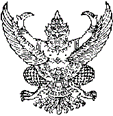 ส่วนราชการ	 เทศบาลตำบลกุดชมภู  อำเภอพิบูลมังสาหาร  จังหวัดอุบลราชธานีที่   อบ 74801/   	                           วันที่   17   พฤษภาคม  2564เรื่อง    ขอเชิญประชุมคณะทำงานระบบเทคโนโลยีสารสนเทศ ฯ เรียน	คณะทำงาน ฯ นายกเทศมนตรีตำบลกุดชมภู	ตามคำสั่งเทศบาลตำบลกุดชมภู ที่  / 2564 ลงวันที่   ตุลาคม  2564 เรื่อง แต่งตั้งคณะทำงานระบบเทคโนโลยีสารสนเทศในองค์กร โดยท่านได้รับการแต่งตั้งเป็นคณะทำงานดังกล่าวด้วย ดังนั้น  เพื่อเป็นการเตรียมการรับมือการเติบโตของระบบสารสนเทศ ให้ทันต่อโลกปัจจุบัน และทันต่อยุคการเปลี่ยนแปลงเทคโนโลยีสมัยใหม่ในอนาคตพร้อมกับสามารถนำเทคโนโลยีสมัยใหม่มาปรับใช้ในการดำเนินชีวิตประจำวันได้อย่างมีคุณภาพ ในการนนี้ จึงขอเชิญคณะทำงาน ร่วมประชุมเพื่อกำหนด แนวทางการดำเนินงาน ในวันที่   พฤษภาคม  2564 ตั้งแต่เวลา  09.00 น. เป็นต้นไป ณ ห้องเทศบาลตำบลกุดชมภู ชั้น 2 รายละเอียดตามระเบียบวาระการประชุมที่แนบ จึงเรียนมาเพื่อโปรดเข้าร่วมประชุมโดยพร้อมเพรียงกัน 				(ลงชื่อ)					   ( นายอภิชาติ  เศรษฐมาตย์ )                                                        ปลัดเทศบาลตำบลกุดชมภู ระเบียบวาระการประชุมคณะทำงานระบบเทคโนโลยีสารสนเทศในองค์กรครั้งที่ 1 / 2564ณ  ห้องประชุมเทศบาลตำบลกุดชมภู ชั้น 2***************************** ระเบียบวาระที่ 1 เรื่องที่ประธานแจ้งให้ที่ประชุมทราบ ด้วยปัจจุบันการสื่อสารไร้พรมแดนเกิดขึ้นทั่วภูมิภาค สืบเนื่องจากการเติบโตของเทคโนโลยีสารสนเทศ ทำให้เกิดการขยายตัวของเศรษฐกิจ และชุมชนอย่างรวดเร็ว ดังนั้น ในการเตรียมการรับมือการเติบโตของสิ่งเหล่านี้ ให้ทันต่อโลกปัจจุบัน และเตรียมการรับมือการเปลี่ยนแปลงเทคโนโลยีสมัยใหม่ในอนาคตอีกทางหนึ่งด้วย ในการนี้เพื่อเป็นการตอบสนองและเตรียมการรับมือการเติบโตของระบบสารสนเทศดังกล่าว และเพื่อให้มีผู้รับผิดชอบในการดูแล ปรับปรุง และแก้ไข ระบบสารสนเทศในองค์กร เทศบาลตำบลกุดชมภู จึงแต่งตั้งคณะทำงานระบบเทคโนโลยีสารสนเทศ  รายละเอียดดังนี้ ปลัดเทศบาลตำบลกุดชมภู				ประธานคณะทำงาน รองปลัดเทศบาลตำบลกุดชมภู				คณะทำงาน หัวหน้าสำนักปลัดเทศบาล 				คณะทำงานผู้อำนวยการกองคลัง					คณะทำงานผู้อำนวยการกองช่าง					คณะทำงานผู้อำนวยการกองการศึกษา				คณะทำงานหัวหน้าฝ่ายอำนวยการ					คณะทำงานหัวหน้าฝ่ายปกครอง					คณะทำงานนักทรัพยากรบุคคล					คณะทำงานนักประชาสัมพันธ์					คณะทำงาน/เลขานุการผู้ช่วยนักประชาสัมพันธ์					คณะทำงาน /ผู้ช่วยเลขานุการ โดยให้คณะทำงาน ดังกล่าว มีบทบาทหน้าที่ ดังนี้ ดูแล รับผิดชอบ ประชุม พิจารณา วิเคราะห์ประเมินผล  รวมถึง  เสนอแนะ ปัญหา ข้อขัดข้อง  ขั้นตอน การปรับปรุง แนวทางการแก้ไข และงานอื่น ๆ ที่ เกี่ยวข้องกับระบบเทคโนโลยีสารสนเทศของเทศบาลตำบลกุดชมภูระเบียบวาระที่ 2    รับรองการประชุมครั้งที่ผ่านมา  - ไม่มี- ระเบียบวาระที่ 3    ติดตามผลการดำเนินงานครั้งที่   - ไม่มี-ระเบียบวาระที่ 4  เรื่องเพื่อพิจารณา....................................................................................................................................................................................................................................................................................................................................................................................................................................ระเบียบวาระที่ 5 เรื่องอื่น ๆ .................................................................................................................................................................................................................***********************************************************สำเนารายงานการประชุมคณะทำงานระบบเทคโนโลยีสารสนเทศในองค์กรวันที่ 25 พฤษภาคม  เวลา 10.00 น. ณ ห้องประชุมเทศบาลตำบลกุดชมภู ผู้มาประชุม เริ่มประชุมเวลา  10.00 น. ตามระเบียบวาระการประชุมดังนี้ ระเบียบวาระที่ 1  เรื่องที่ประธานแจ้งให้ที่ประชุมทราบ ประธาน  	ด้วยปัจจุบันการสื่อสารไร้พรมแดนเกิดขึ้นทั่วภูมิภาค  สืบเนื่องจากการเติบโตของเทคโนโลยี  สารสนเทศ ทำให้เกิดการขยายตัวของเศรษฐกิจ  และชุมชนอย่างรวดเร็ว  ดังนั้นในการเตรียมการรับมือการเติบโตของสิ่งเหล่านี้ ให้ทันต่อโลกปัจจุบัน และเตรียมการรับมือการเปลี่ยนแปลงเทคโนโลยีสมัยใหม่ในอนาคตอีกทางหนึ่งด้วย ในการนี้เพื่อเป็นการตอบสนองและเตรียมการรับมือการเปลี่ยนแปลงเทศโนโลยีสมัยใหม่ในอนาคตอีกทางหนึ่งด้วย  ในการนี้เพื่อเป็นการตอบสนองและเตรียมการรับมือการเติบโตของระบบสารสนเทศดังกล่าว และ เพื่อให้มีผู้รับผิดชอบในการดูแล  ปรับปรุง และแก้ไข ระบบสารสนเทศในองค์กร เทศบาลตำบลกุดชมภู  จึงแต่งตั้งคณะทำงานระบบเทคโนโลยีสารสนเทศ  รายละเอียดดังนี้ ปลัดเทศบาลตำบลกุดชมภู		ประธานคณะทำงาน รองปลัดเทศบาลตำบลกุดชมภู		คณะทำงาน หัวหน้าสำนักปลัด /ผอ.กอง 		คณะทำงาน นักทรัพยากรบุคคล  			คณะทำงาน นักประชาสัมพันธ์			คณะทำงาน/เลขานุการผู้ช่วยนักประชาสัมพันธ์			คณะทำงาน/ผู้ช่วยเลขานุการ  โดยให้คณะทำงาน  ดังกล่าว  มีบทบาทหน้าที่  ดังนี้ ดูแล รับผิดชอบ  ประชุม  พิจารณา  วิเคราะห์  ประเมินผล  รวมถึง เสนอแนะ  ปัญหา  ข้อขัดข้อง   ขั้นตอน การปรับปรุง  แนวทางการแก้ไข  และงานอื่น ๆ ที่ เกี่ยวข้องกับระบบเทคโนโลยีสารสนเทศของเทศบาลตำบลกุดชมภู 	ระเบียบวาระที่ 2  รับรองการประชุมครั้งที่ผ่านมา -  ไม่มี  - 	ระเบียบวาระที่  3  ติดตามผลการดำเนินงานครั้งที่แล้ว   -  ไม่มี – 	ระเบียบวาระที่   4 เรื่องเพื่อพิจารณา   ประธาน  	ตามคำสั่งที่กล่าวมาแล้ว นายกได้มอบหมายให้คณะทำงานช่วยกันพิจารณา เกี่ยวกับการดำเนินการะบบ		เทคโนโลยีสารสนเทศของเทศบาลตำบลกุดชมภู ซึ่งจะกล่าวได้ว่าเป็นงานใหม่สำหรับองค์กรเราก็ว่าได้  		เพราะพวกเราเองยังไม่ได้ดำเนินการให้เป็นรูปธรรม และในเรื่องของการปฏิบัติงานจริงเกี่ยวกับระบบเทคโนโลยีสารเทศนั้น เทศบาลตำบลกุดชมภูเราได้ดำเนินการอย่างเป็นระบบและต่อเนื่องแล้ว เพียงแต่ยังขาดการดำเนินการอย่างเป็นขั้นตอนและระบบ  ดังนั้น  การได้รับการแต่งตั้งเป็นคณะทำงานชุดนี้แล้ว  จะเป็นการให้คณะทำงานได้มาสานต่อเรื่องเดิม ๆ ที่เราทำกันอยู่  มาจับให้เป็นหมวดหมู่และขั้นตอนเท่านั้นเอง หรือหากคณะทำงานเห็นเป็นอย่างอื่น เรามาช่วยกันพิจารณาหาแนวทางการดำเนินการกันในวันนี้ 		สำหรับความคิดเห็นของกระผม  เห็นว่าด้วยกับท่านประธาน  เพราะถึงอย่างไร ระบบสารสนเทศก็อยู่กับเรา และหน่วยงานเรามาตั้งนานแล้ว เพียงแต่ขาดการประสานงานและเชื่อมโยงวิธีการได้มาเท่านั้น ถ้าจะให้เป็นรูปธรรมจริง ๆ แล้ว  สิ่งแรกที่จะดำเนินการคือการแต่งตั้งคณะกรรมการและประชุม ซึ่งในวันนี้สิ่งที่สำคัญแล้ว และมีความรับผิดชอบเพื่อตอบโจทย์แล้ว ดังนั้น สิ่งที่สำคัญต่อไป เราจะต้องจัดทำคู่มือการทำงานเกี่ยวกับเรื่องดังกล่าว ประธาน 		ถ้าจัดทำเป็นคู่มือเกี่ยวกับระบบสารสนเทศเราจะใช้ชื่อว่าอย่างไร รองปลัด 		เพื่อประโยชน์ขององค์กรและเป็นรูปธรรมมากขึ้น  เราควรจัดทำเป็นแผนแม่บท ประธาน   	ตามคำสั่งที่กล่าวมาแล้ว   นายกได้มอบนโยบายให้คณะทำงานช่วยกันพิจารณาเกี่ยวกับการดำเนินการระบบเทคโนโลยีสารสนเทศของเทศบาลตำบลกุดชมภู  ซึ่งจะกล่าวได้ว่าเป็นงานใหม่สำหรับ			                   คำสั่งเทศบาลตำบลกุดชมภู 					        ที่         / 2564    เรื่อง  แต่งตั้งคณะกรรมการสนับสนุนการจัดทำแผนพัฒนาแม่บทเทคโนโลยีสารสนเทศและการสื่อสาร                                                       ( พ.ศ. 2564 – 2566 )	ตามระเบียบสำนักนายกรัฐมนตรี  ว่าด้วยการส่งเสริมการพัฒนาเทคโนโลยีสารสนเทศ ( ฉบับที่ 6) พ.ศ.2564 ของระเบียบสำนักนายกรัฐมนตรี  ว่าด้วยการส่งเสริมการพัฒนาเทคโนโลยีสารสนเทศ พ.ศ. 2535 ซึ่งแก้ไขเพิ่มเติมโดยระเบียบสสำนักนายกรัฐมนตรี  ว่าด้วยการส่งเสริมการพัฒนาเทคโนโลยีสารเทศ ( ฉบับที่ 2) พ.ศ. 2537(ฉบับที่3) พ.ศ. 2538 (ฉบับที่ 4) พ.ศ.2540 และ (ฉบับที่ 4) พ.ศ. 2540 และ (ฉบับที่ 5 ) พ.ศ. 2545 ส่วนท้องถิ่น พ.ศ. 2548 เทศบาลตำบลกุดชมภู  จึงได้แต่งตั้งให้ผู้บริหารท้องถิ่นแต่งตั้งคณะกรรมการสนับสนุนการจัดทำแผนพัฒนาแม่บทเทคโนโลยีสารสนเทศและการสื่อสาร  นั้น 	เพื่อให้การจัดทำแผนแม่บทเทคโนโลยีสารสนเทศของเทศตำบลกุดชมภู เป็นไปด้วยความเรียบร้อย  จึงของแต่งตั้งคณะกรรมการสนับสนุนการจัดทำแผนพัฒนาแม่บทเทคโนโลยีสารสนเทศและสื่อสารประกอบด้วย 	1.นายอภิชาติ   เศรษฐมาตย์	ตำแหน่ง		ปลัด ทต.	หัวหน้าคณะทำงาน	2.นายลำดับที่ชื่อ - สกุลตำแหน่งลายมือชื่อ1นายอภิชาต  เศรษฐมาตย์ ปลัดเทศบาลตำบลกุดชมภูอภิชาติ   เศรษฐมาตย์2นางสาวนภษร   โพธิ์งามรองปลัดเทศบาลตำบลกุดชมภูนภษร    โพธิ์งาม3นางวริศรา       โพธิ์งามหัวหน้าสำนักปลัดเทศบาลวริศรา    โพธิ์งาม4นางรุ่งทิพย์       ชาวอุทัยผู้อำนวยการกองคลังรุ่งทิพย์    ชาวอุทัย5นายพิเชษฐ์พล   ไชยโพธิ์ผู้อำนวยการกองช่างพิเชษฐ์พล  ไชยโพธิ์6นางวิไลพร       ฆารวิพัฒน์นักวิชาการศึกษา รักษาราชการแทน ผู้อำนวยการกองการศึกษาวิไลพร      ฆารวิพัฒน์7นางจรินทร์ทิพย์    พันนาภพหัวหน้าฝ่ายอำนวยการจรินทร์ทิพย์   พันนาภพ8นางยุคนธร         ทรารมย์หัวหน้าฝ่ายปกครองยุคนธร         ทรารมย์9นางไพรพรรณ      สว่างวงษ์นักทรัพยากรบุคคลไพรพรรณ     สว่างวงษ์10นางมยุรา            โมกข์ศาสตร์นักประชาสัมพันธ์มยุรา           โมกข์ศาสตร์11นางสาวธัญญา      สุภาษรผู้ช่วยนักประชาสัมพันธ์ธัญญา           สภาษร